Рекламно-техническое описание произведения наукиПроизведение науки в формате монографии «Факторы трансформации системы налогообложения физических лиц»разработан в рамках служебного задания на 2021-2022 учебный год для учебно-методического обеспечения учебной дисциплин «Налогообложение физических лиц  предпринимательства» и «Налогообложение организаций и физических лиц» учебного плана ООП «Экономика», профилей подготовки бакалавров «Налоги и налогообложение» и «Международное налогообложение и таможенное регулирование»Сведения об авторах: Описание результата интеллектуальной деятельностиВ описании необходимо отразить:- исчерпывающая информация о монографии и научно-методический (научный) задел: В монографии представлены источники современных трансформаций системы налогообложения физических лиц. Оценены социальные последствия роботизации труда, а также сформулированы наилучшие теоретико-методологические подходы к построению системы налогообложения физических лиц.   Автор-разработчик имеет обширный научный задел по рассматриваемой проблематике, включая научные статьи в ведущих мировых изданиях Scopus и Web of Science, монографии, учебники, большой опыт педагогической деятельности в области налогообложения физических лиц; в настоящее время им выполняется диссертация на соискание ученой степени доктора экономических наук по схоже теме «Современные трансформации системы налогообложения физических лиц».- степень готовности к изданию и применению в образовательном процессе: Издание готово и предварительно одобрено издательством к опубликованию.- новизна монографии, отличие от аналогов. Подтверждена гипотеза о существовании статистически значимой взаимосвязи между типом государственного регулирования и уровнем развития национальной экономики. Обосновано наличие социальной функции налогов. Проведенный анализ научной литературы показал, что социальная функция отождествляется, как правило, только с перераспределением доходов между богатыми и бедными гражданами. В связи с чем в исследовании раскрываются иные аспекты социального воздействия налогов. Раскрыт регуляторный потенциал диверсификации фискальных единиц, а также его проявление в аспекте социальной справедливости. Автором представлено обоснование необходимости отстранения от чисто семейного налогообложения, заключающегося в быстром росте участия замужних женщин в рабочей силе, отсрочке заключения браков и деторождения, увеличении продолжительности жизни и стремительном росте числа разводов. Выявлены факторы, приводящие к необходимости трансформации системы налогообложения физических лиц. - технологические преимущества: Монография позволяет углубить базовые знания и усилить степень информационно-методического обеспечения учебных дисциплин «Налогообложение физических лиц и предпринимательства» и «Налогообложение организаций и физических лиц» направления «Экономика» профилей подготовки «Налоги и налогообложение» и «Международное налогообложение и таможенное регулирование»;- экономические преимущества: Применение указанной монографии способствует снижению учебной и педагогической нагрузки для студентов и преподавателей высшей школы, так как объединяет в себе наиболее свежие изменения в налогообложении физических лиц. Кроме того, применение монографии позволит повысить эффективность учебного и преподавательского труда за счет того, что в монографии качественно раскрывается идеология и сущность обложения доходов и имущества населения.- область возможного использования. Монография адресована экономистам, юристам, менеджерам, руководителям и специалистам федеральных служб, администраций регионов и муниципалитетов, а также преподавателям, аспирантам, магистрантам экономических и аграрных вузов и факультетов, слушателям системы повышения квалификации. Полученный материал в монографии может быть использован как база для разработки следующего поколения научно-методических произведений и произведения науки и расширения в связи с этим областей использования. Представленное научное исследование является одним из результатов, первой книгой более комплексной работы – цикла монографий, посвященных современным трансформациям системы налогообложения физических лиц.- сопутствующие полезные эффекты: Использование монографии в учебном процессе позволил вовлечь студентов в актуальные вопросы налогообложения, повысить их интерес к учебе и научно-исследовательской деятельности; а также развитию научной дискуссии среди научного и профессорско-преподавательского состава Департамента.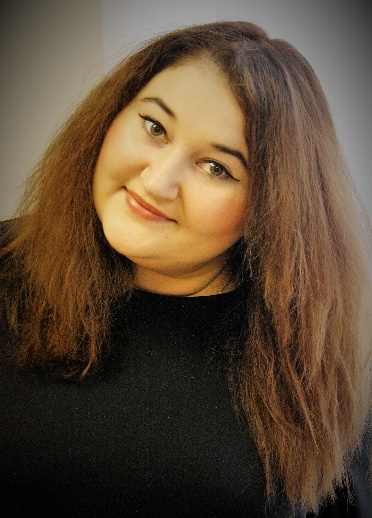 ТИХОНОВА Анна ВитальевнаДоцент департамента налогов и налогового администрирования Факультета налогов, аудита и бизнес-анализаК.э.н., доцент127083, г. Москва, Верхняя Масловка, д. 15Тел.: +7 916-343-24-75Эл. адрес: AVTihonova@fa.ru